АДМИНИСТРАЦИЯСалбинского  сельсовета  Ермаковского  района  Красноярского  края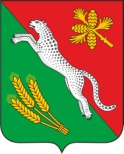 ________________________________________________________________662831, Красноярский край, Ермаковский район село Салба ул. Центральная д. 18, тел. 8 (39138) 34-4-19, 34-4-23ПОСТАНОВЛЕНИЕ25.11.2022 г.								№  49 - П Во исполнение Федерального закона от 21.12.1994 г. №68-ФЗ «О защите населения и территорий от чрезвычайных ситуаций природного и техногенного характера»,  п. 24 ст. 15 Федерального закона от 06.10.2003 года № 131-ФЗ «Об общих принципах организации местного самоуправления в Российской Федерации», ч.3,4,5 ст.6, ст.27 Водного кодекса Российской Федерации, с целью обеспечения охраны жизни и здоровья людей на водных объектах, находящихся на территории Салбинского сельсовета,  администрация  Салбинского  сельсовета                                          ПОСТАНОВЛЯЕТ:1. Запретить выход и нахождение людей на льду в границах Салбинского  сельсовет на  Салбинском  пруду и реке  Салбинка   в период ледостава  2022-2023 гг.. 2.  Запретить выезд транспортных средств на лед водоемов, находящихся на территории сельского поселения. 3. Рекомендовать руководителям общеобразовательных и культурных учреждений  провести разъяснительную работу среди детей и подростков , а также руководителям предприятий и организаций независимо от форм собственности, расположенных на территории сельского поселения, довести настоящее постановление до трудовых коллективов и принять меры, направленные на предотвращение случаев гибели людей на водоемах в период ледостава.4.Обеспечить  выставление  запрещающих аншлагов о запрете  выхода (выезда) на лед в опасных местах (ответственный Плотницкий А.П.).5. Провести профилактическую работу с населением по правилам безопасности поведения людей на  льду (Ответственная Плотницкая Н.В.).6. Контроль за настоящим  постановлением оставляю  за собой.7. Настоящее  постановление  вступает в силу  после  его  официального  опубликования  (обнародования).Глава  Салбинского  сельсовета				Г.В. ШпенёваО запрете выхода (выезда ) людей   на лед в 2022-2023 гг.